Istituto Comprensivo Statale “Falcomatà-Archi”PLESSI  SEC. I GRADO: Ibico/Pirandello - Klearchos   PRIMARIA: S. Caterina - S. Brunello - Archi Cep   INFANZIA:  S. Caterina - Archi Carmine Via Montello n.7 – S. Caterina, Tel 0965 48679e-mail: rcic80500x@istruzione.it - pec: rcic80500x@pec. istruzione.it  -  Sito web: http://www.icfalcomatarchi.gov.it/C.F: 92081760800  -  C.M.:  RCIC80500XISCRIZIONE UPGRADE EIPASS 7 MODULI USER ( per minori)	Il 	sottoscritto 	.................................................................................................. 	 	nato 	a ........................................................................... il.............................. prov. .........residente in   ..................................................................................... prov. .........  via.............................................................................. n° ........ C.A.P. .............   tel. ................................................................email.............................................................................   e      la sottoscritta 	.................................................................................................. 	 	nato 	a ........................................................................... il.............................. prov. .........residente in   ..................................................................................... prov. .........  via.............................................................................. n° ........ C.A.P. .............   tel. ................................................................email.............................................................................   genitori/esercenti la responsabilità genitoriale per il/la minore   Cognome .........................................................................................................   	Nome  .............................................................................................................   	nato/a  a..................................................................... il ..................................      chiede di poter iscrivere il proprio figlio/a al corso   UPGRADE 7 moduli User              Il presente Modulo, debitamente compilato in ogni sua parte, deve essere inviato all’ indirizzo di posta elettronica eipass.referente@gmail.com, fino al termine delle risorse disponibili, unitamente alla ricevuta del versamento di Euro 40,00 effettuato tramite Pago in Rete; per le modalità del versamento fare riferimento alla circolare n. 53 del 14/10/2023.Reggio Cal. __________________                                                   FirmeDisposizioni in materia di separazione dei genitori e affidamento condiviso dei figli -Impossibilità di firma dell’altro soggetto  In ottemperanza alla Legge 54/2006 e alla nota MIUR Prot. N. 5336 del 02/09/2015 recante: “Indicazioni operative per la concreta attuazione in ambito scolastico della  L. 54/2006-Disposizioni in materia di separazione dei genitori e affidamento condiviso dei figli”, nel caso in cui un genitore È IRREPERIBILE o IMPOSSIBILITATO AD APPORRE FIRMA, l’altro genitore firmatario deve rilasciare la seguente dichiarazione: “Il sottoscritto, consapevole delle conseguenze amministrative e penali per chi rilascia dichiarazioni non corrispondenti a verità, ai sensi del DPR 245/2000, dichiara di aver effettuato l’autorizzazione in osservanza delle disposizioni sulla responsabilità genitoriale di cui agli artt. 316, 337 ter e 337 quater del codice civile, che richiedono il consenso di entrambi i genitori.   Reggio Calabria, _                                   FIRMA ______________________________________    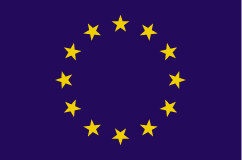 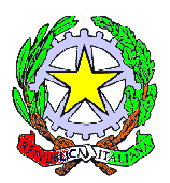 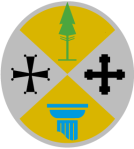 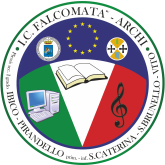 